新聞稿即時發佈韓國十月文化節2016多元文化活動  展現「創意韓國」[2016年8月30日，香港] 大韓民國駐香港總領事館正式公佈韓國十月文化節的精彩節目，一連兩個月的文化活動揭開序幕，展示「創意韓國」。大韓民國駐香港總領事金光東大使表示：「香港藝術文化百花齊放，精彩豐富的節目全年於各藝文場地紛紛舉行，市民能夠享受多姿多采的文化生活實在是一種幸福。『韓國十月文化節』能為推動香港文化多樣性及促進兩地交流出一分力，我感到非常驕傲。今年，韓國政府發布了全新的國家品牌『創意韓國』(Creative Korea)，銳意透過不同文化的交流分享激發創造力。因此，我祈盼『韓國十月文化節』成為韓港文化精誠交流平台，擦出創意火花，通過文藝活動豐富兩地人民的生活。希望各位在怡人秋季裏能盡情享受韓國文化氣息。」踏入第六屆，今年韓國十月文化節將舉行逾三十個活動，包括功夫音樂劇、時尚秀、古典音樂、展覽、電影及韓食推廣等。韓國十月文化節宣傳大使 － 金所泫 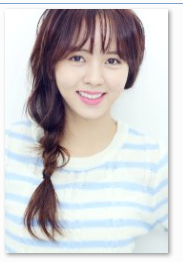 今年很高興宣佈金所泫小姐成為韓國十月文化節大使，致力推廣韓國文化，促進兩地交流。2016韓國十月文化節重點推介節目包括：韓國十月文化節開幕公演：功夫音樂劇《JUMP》10月5-6日，香港理工大學賽馬會綜藝館JUMP結合精湛武術、高難度雜技及爆笑故事，成就一場令全世界觀眾捧腹大笑的無台詞音樂劇！公演內容是以韓國的傳統武術跆拳道與腳戲 (Taekkyeon，一種以防禦為主的武術) 為主題，呈現出東洋武術多采多姿的世界，更融合高難度特技與爆笑的喜劇表演。JUMP初次登上舞台之後，至今持續受到觀眾們的喜愛，不僅在韓國國內，JUMP曾於ASEAN (東盟首腦會議) 為10國大使演出，在海外也連續兩年在世界最大的藝術節，是不分國家、不分年齡層都會喜歡的表演。直到現在JUMP已在87個國家152多個城市演出共12,000場，將歡樂帶給600多萬名觀眾。•	李英姬韓服時尚匯演10月7日，港麗酒店著名韓服設計師李英姬自90年代初開始設計摩登韓服系列，更踏上國際時裝的舞台。於今年的《韓港時尚秀》中，她更會呈獻超過三十件最新的韓服作品，以韓國傳統色彩、布料與線條為韓服帶來全新演繹。時尚匯演以四季為題：萬物復甦的春天、清涼衣裝的夏日、天高氣爽的秋季和明亮絲綢的暖冬。完美平衡傳統與現代、東方與西方的美學精粹，設計師帶領觀眾探索韓國的唯美視野。 韓潮狂歡音樂節 – 韓國人氣偶像團體INFINITE and B1A4   11月4-5日, 香港紅磡體育館近年韓國流行音樂大受香港人歡迎，本年文化節特意舉辦第一屆韓潮狂歡音樂節，邀請一眾韓國人氣歌手以及偶像團體包括人氣男團INFINITE、B1A4等參與盛事，擦出音樂火花。 韓國國家當代舞蹈團:《佛‧像》		11月19日, 高山劇場「佛‧像」靈感源於佛像複製品及其文化衝突，表達了「『佛像』展示的不是的佛臉孔，而是我們自己」這種矛盾的思想。「佛‧像」同時暗示凡人皆有「佛相」及對眾生的「憐憫」。創新編舞、現場音樂及韓國著名當代藝術家崔正化的藝術裝置，集合不同元素創造出全新的舞台語言。「佛‧像」橫跨傳統與現代、匯貫中西、雅俗共賞，提出了一個發人深省的問題：世界如何看待神聖與世俗？與觀眾共同探討如何在生活的瑣碎、無常和多姿多采中找到神聖、與現今多元文化現象取得共嗚以及步上生命的正軌。《Make your Movements》韓國當代設計展		 10月19-25日, K11  韓國工藝設計振興院與香港K11聯手呈獻 「Make your Movements ─ 韓國當代設計展」，為本年於駐英國韓國文化中心舉行的展覽之延續，銳意向公眾展示韓國當代設計與工藝的創新階段。其靈感源自「動作」，20位韓國設計師和工匠精心打造，包括運用3D打印技術創作的裝飾、傢俱、人手製作的擺設、陶瓷等。策展人朴景麟透過展覽與觀眾共同探索器物的「動作」原理─工匠創作的過程與手的動作，會深深記憶在作品中，即使製作完成後離開工匠的手，我們仍能在使用器物時感受到匠心與智慧。《平面－形狀 主體－客體》設計展 10月10-24日, 動漫基地 首爾的平面設計師曹鉉與他的設計製作室S/O Project從事專業的印刷設計，舉辦「Flat-Form」展覽，S/O Project 將主體(Subjects) (思想、文字、寫作和字母) 以日常客體(objects, 物件) 作媒介，轉化成專業的設計。整個設計過程當中，S/O Project 創造了一個全新的設計原則 ─ 玩味的實驗性溝通。展覽「Flat-Form」運用海報及日常用品如紙盒及手袋等反映出其全新的設計原則。韓國動畫戶外放映10月-11月週末 (共2場), 動漫基地為了讓小朋友接觸韓國文化，今次有兩套韓國動畫於動漫基地戶外放映《冰鎮企鵝仔之電腦王國大冒險》及《母雞鴨仔》，免費入場。《冰鎮企鵝仔之電腦王國大冒險》講述企鵝仔盧盧和卡龍拯救公主並展開冒險的故事。而《母雞鴨仔》講述母雞媽媽芽芽在狹窄的養雞場裡過著沉悶的生活，渴望擁有自由的她設法逃走，從此開始了叢林的冒險之旅。韓國電影館 ─ 實力聚焦10月－11月, MCL STAR Cinema自問是電影狂熱者，又怎能錯過由STAR Cinema於十月起帶來的一系列韓國實力派電影？今年的韓國電影館，MCL嚴選16套韓國實力派電影，打響頭炮的開幕電影《亂世詩情》，由韓國賣座電影導演李濬益和新生代實力派演員姜河那再度合作，以破格形式呈現韓國日治時代的絕境悲劇。電影節強勢陣容更包括由演技派票房保證黃晸玟主演的《非常檢察官》、年輕影帝劉亞仁在《思悼》帶來的超齡成熟演出、細膩派演員宋仲基的經典主演電影《狼少年。不朽的愛》、《Hearty Paw 2》、及《Penny Pinchers》、更少不了由朴贊郁導演領軍的《下女誘罪》。精選電影實力萬鈞，任何一齣也不容錯過。 韓食體驗團10月期間，20多間人氣韓國餐廳優惠20多間人氣韓國餐廳將為韓食粉絲帶來優惠，如Kaya, BBQ 7080, Myung Ga, Kim's Spoon, HAN SUNG等等。此外，大會更推出韓食體驗活動網上遊戲，得獎者可贏取＄200 現金餐飲消費回贈。參加方法：請於9月20至30日期間於網上登記，詳情可瀏覽www.facebook.com/hansikhk。捕捉電車 贏機票韓國十月文化節電車於9月12至10月9日期間在路面行走，用手機「捕捉」最佳角度上載Instagram並hashtag #festivekorea2016或Facebook 專頁 “KoreainHKMacao”，最有創意照片有機會獲得首爾來回機票。上載截止日期為10月10日，詳情可瀏覽www.facebook.com/KoreainHKMacao. 韓國十月文化節活動表:<傳媒資料>可於以下網址下載高清照片及各活動詳情:<link>歡迎於9月20日後瀏覽官方網站參閱相關資料：www.festivekorea.com媒體查詢如有任何查詢，歡迎聯絡DNA 公關公司Kathy Li		電話：97168643		電郵：kathy.li@dnahk.netSofia Leung	電話：65789529		電郵：sofia.leung@dnahk.net	Rosa Chak		電話：60383388		電郵：rosa.chak@dnahk.net有關韓國十月文化節韓國十月文化節由大韓民國駐香港總領事館主辦，大韓民國外交部、文化體育觀光部及香港特別行政區政府民政事務局全力支持。文化節從多角度為觀眾展示韓國不同時期的人情風貌，以音樂劇、當代舞蹈、時裝匯演、古典及流行音樂、電影、展覽、韓食等多元文化享受，向普羅大眾送上一場精彩紛呈的盛會。自2011年成立以來，文化節已吸引逾百萬香港市民踴躍參與。活動項目活動名稱日期地點表演韓國十月文化節開幕公演：功夫音樂劇《JUMP》10月5-6日香港理工大學賽馬會綜藝館表演來吧！玩轉傳統韓國農樂遊戲！10月11日 10月12日青年廣場Y綜藝館香港文化中心大堂表演韓潮狂歡音樂節11月4-5日香港體育館表演韓國國家當代舞蹈團:《佛‧像》11月19日高山劇場新翼演藝廳展覽《平面－形狀 主體－客體》設計展10月10-31日動漫基地3樓展覽12 : ☆ – 魔幻童話 @ 海港城10月17-30日海港城海運大廈地下中庭展覽《承受不住花這般的輕》藝術展11月2-15日藝穗會陳麗玲畫廊展覽《吳秉宰: 展開‧空間》藝術展11月4-13日元創坊S201室展覽首爾拍賣：第20届香港拍賣11月27日香港君悅酒店閣樓茶園展覽《Make your Movements》韓國當代設計展10月19-25日K11音樂鄭惠眞小提琴演奏會10月7日香港海事博物館音樂HKGNA音樂大師班待定香港演藝學院音樂香港新世代藝術協會／韓國十月文化節 音樂會201610月30日香港文化中心音樂廳音樂海洋島嶼樂集：《德伏扎克與韓國室樂》11月27日香港演藝學院音樂廳韓國電影韓國電影館─實力聚焦10-11月STAR Cinema, MCL韓國電影亞洲電影及新媒體研討會10月14-15日亞洲協會香港中心麥禮賢劇場韓國電影大學電影放映會10月2日至11月各大專院校及進修中心韓國電影韓國動畫戶外放映10月-11月週末動漫基地地下休憩空間韓食韓食體驗團10月5至31日SNS韓食韓式佳餚三重奏9月28日至10月9日香港港麗酒店韓食韓國食品推廣10月3至20日馬哥孛羅香港酒店, 太子酒店特別節目李英姬韓服時尚匯演10月7日香港港麗酒店宴會大禮堂特別節目大口環根德公爵夫人兒童醫院賣物會11月5日大口環根德公爵夫人兒童醫院特別節目韓國文學之夜：《我的忐忑人生》─與文學家金愛爛對談10月21日香港理工大學 TU101室特別節目韓港友好日10月22日韓國國際學校特別節目香港秋季電子產品展 韓國館10月13至16日香港會議展覽中心特別節目香港亞太區美容展 韓國館11月16至18日香港會議展覽中心特別節目2016 韓國會展業(MICE) 交流展10月26日香港洲際酒店洲際大禮堂特別節目韓流商品博覽10月21至23日愉景新城特別節目首爾文化基金會 – 新堂藝術空間限定店10月21至30日元創方 S207室